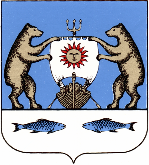 Российская Федерация                                                 Новгородская область Новгородский районАдминистрация Савинского сельского поселенияРАСПОРЯЖЕНИЕот 25.10.2022  № 116-ргд. СавиноНа основании Постановления Правительства Российской Федерации №1039 от 31.08.2018 «Об утверждении Правил обустройства мест (площадок) накопления твердых коммунальных отходов и ведения реестра», Решения Совета депутатов Савинского сельского поселения от 27.10.2017 №31 «Об утверждении правил благоустройства территории Савинского сельского поселения», Федерального закона от 24.06.1998 № 89-ФЗ «Об отходах производства и потребления»,  Утвердить реестр мест (площадок) накопления твердых коммунальных отходов на территории Савинского сельского поселения Новгородского района Новгородской области в прилагаемой редакции.Признать утратившими силу распоряжения Администрации Савинского сельского поселения: - №140-рг от 17.12.2020 года  «Об утверждении реестра площадок накопления ТКО на территории Савинского сельского поселения»;- №44-рг от 01.04.2021 года «О внесении изменений в реестр площадок накопления ТКО на территории Савинского сельского поселения, утвержденный распоряжением Администрации Савинского сельского поселения от 17.12.2020 № 140-рг «Об утверждении реестра площадок накопления ТКО на территории Савинского сельского поселения». Опубликовать распоряжение в периодическом печатном издании «Савинский вестник» и разместить на официальном сайте в сети «Интернет» по адресу: www.savinoadm.ru. Глава сельского поселения                                                          А.В. Сысоев Утверждено Распоряжением Администрации Савинского сельского поселения от 25.10.2022 № 116-ргРеестр  мест (площадок) накопления твердых коммунальных отходов на территории Савинского сельского поселения Новгородского района Новгородской областиПриложение к распоряжению Администрации Савинского сельского поселения от 25.10.2022 № 116-ргСхема размещения мест накопления ТКОд. Волотово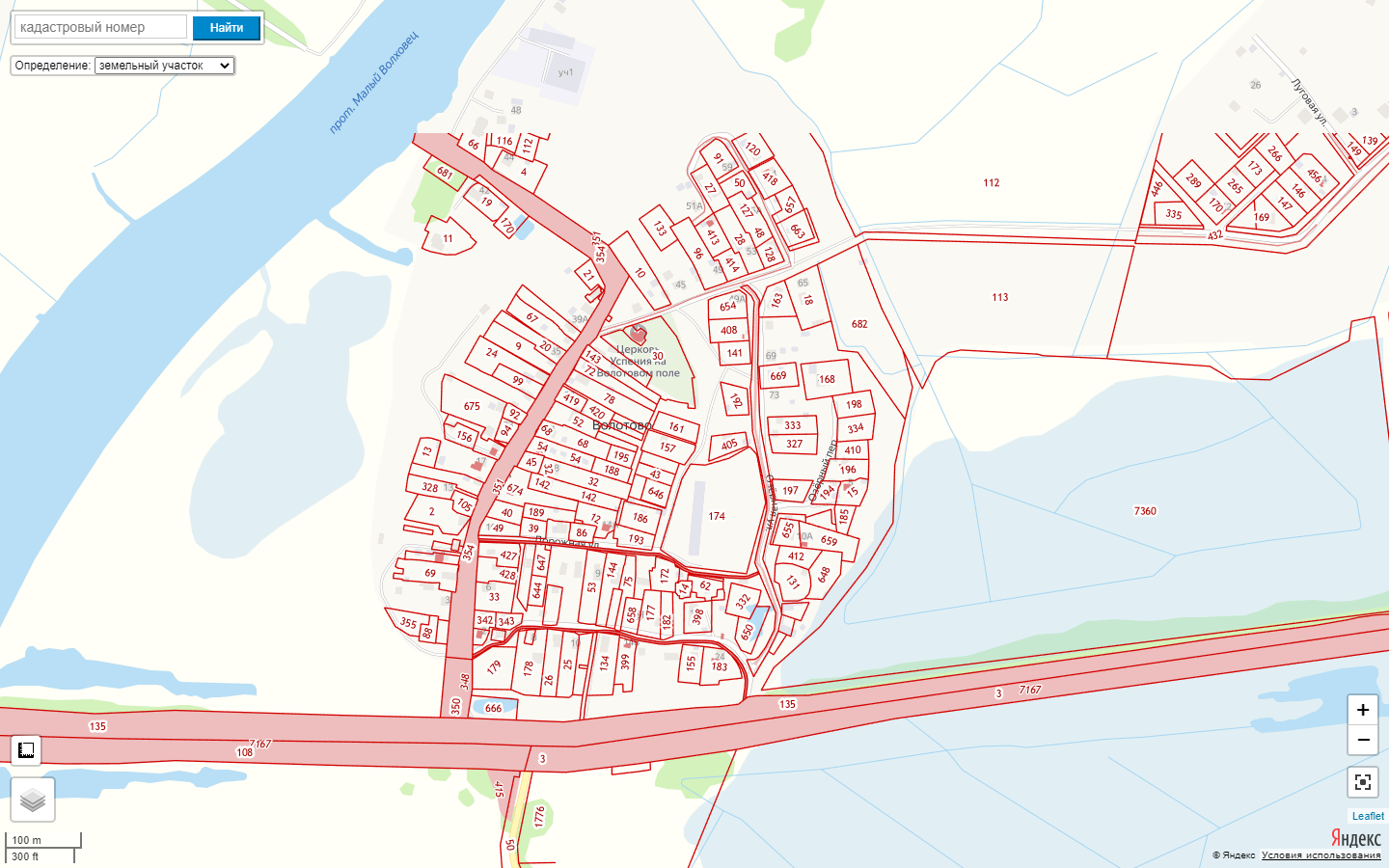 пос. Волховец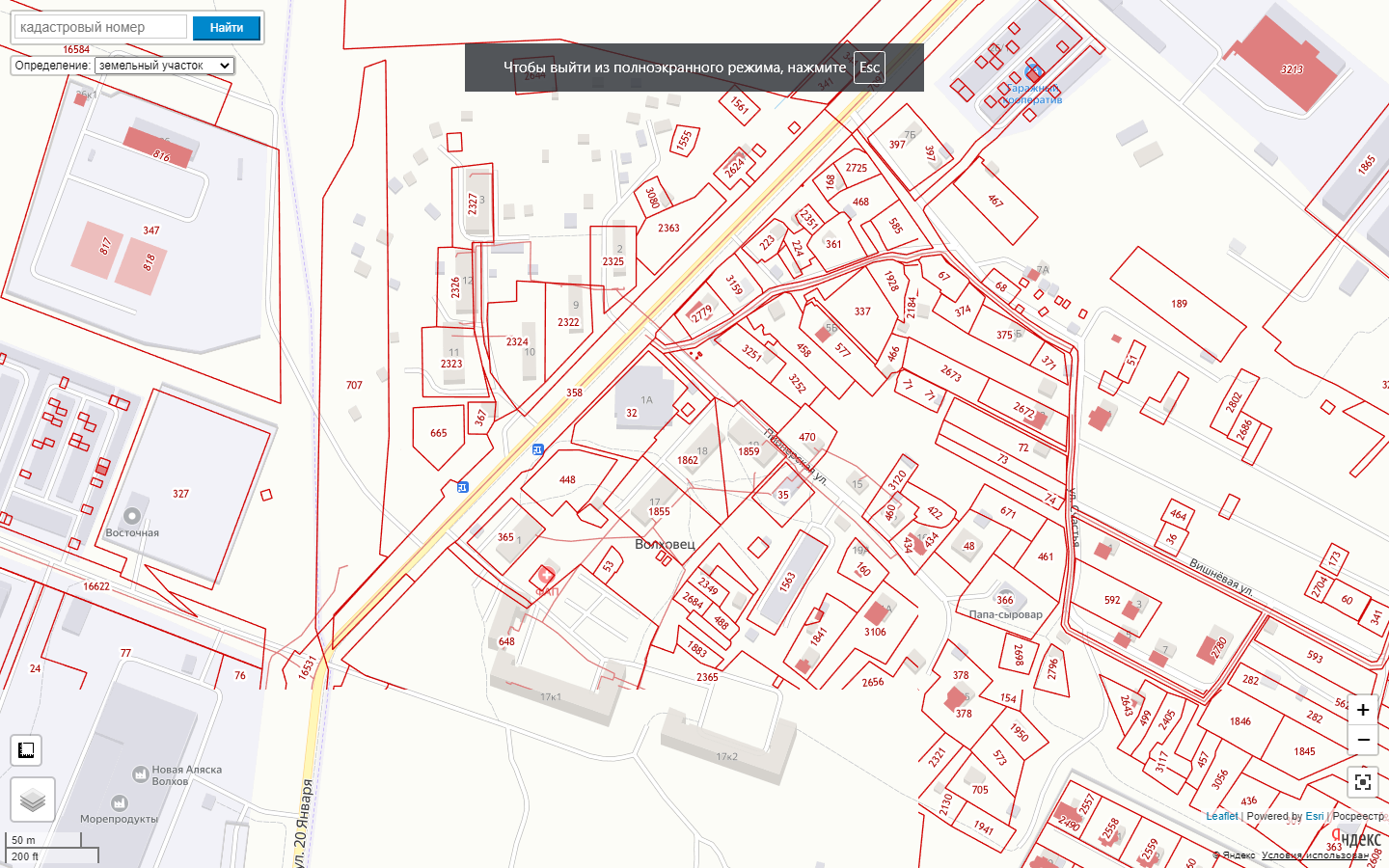 Д. Савино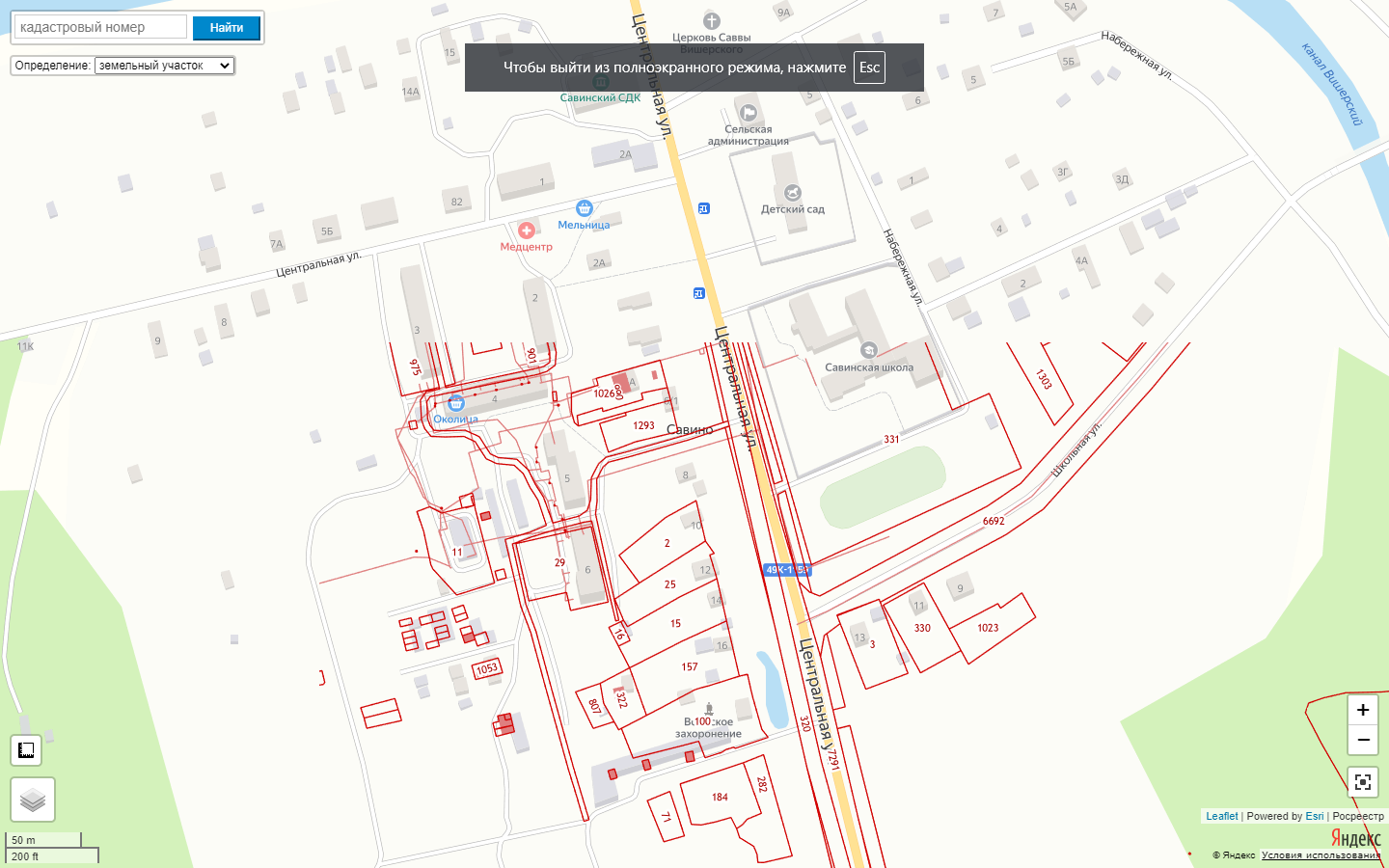 Д. Сперанская Мыза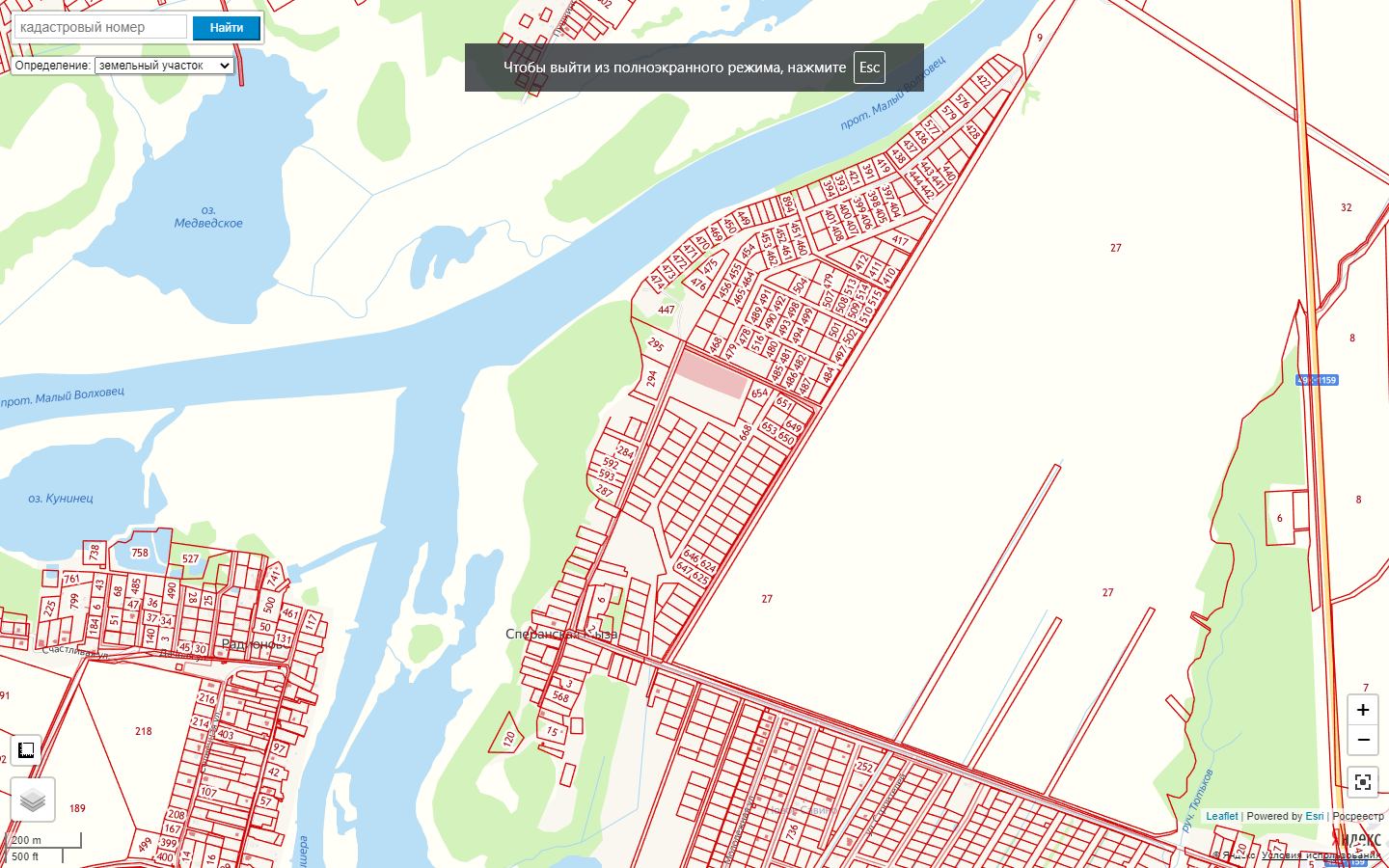 Д. Мшага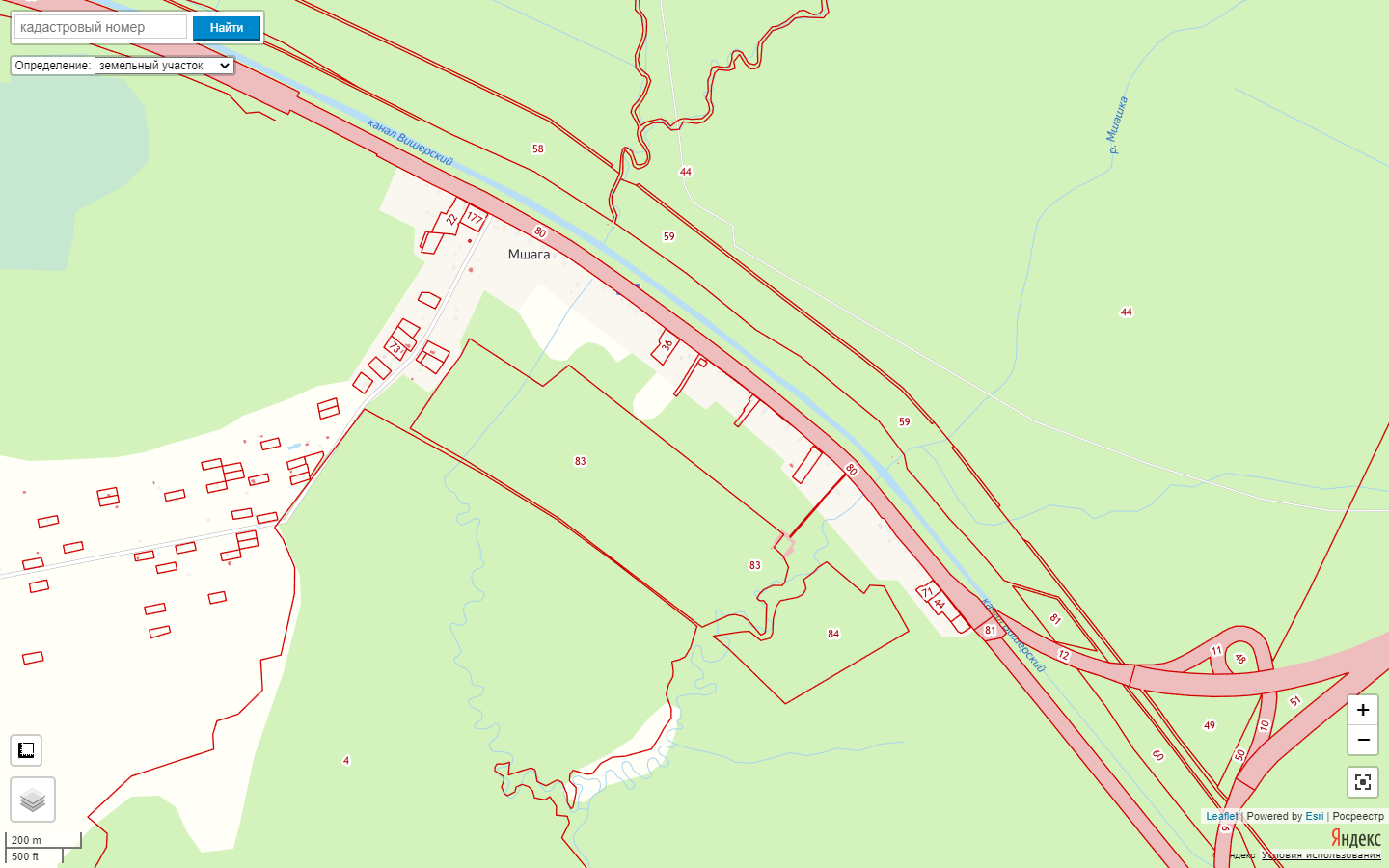 Д. Божонка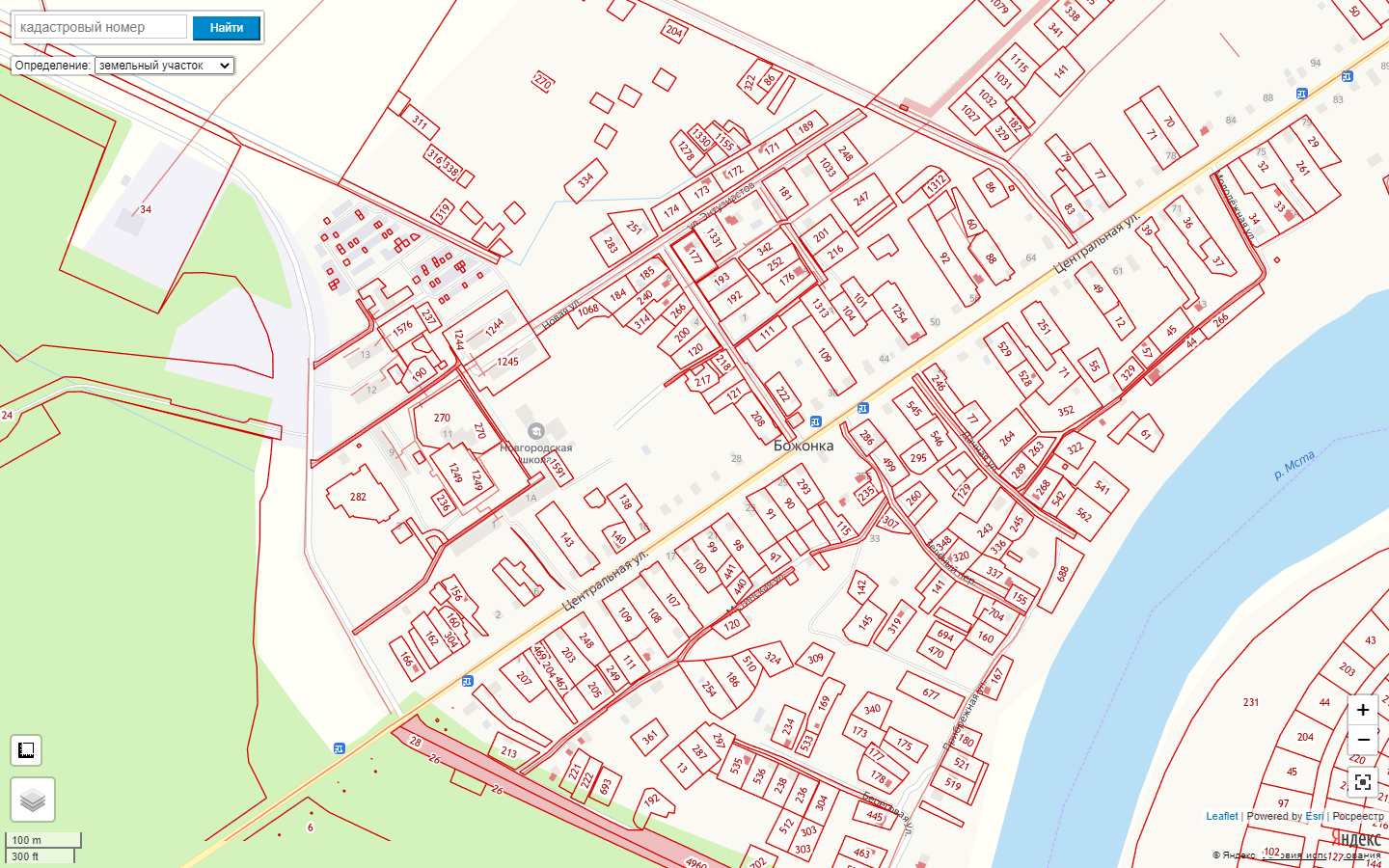 Д. Новоселицы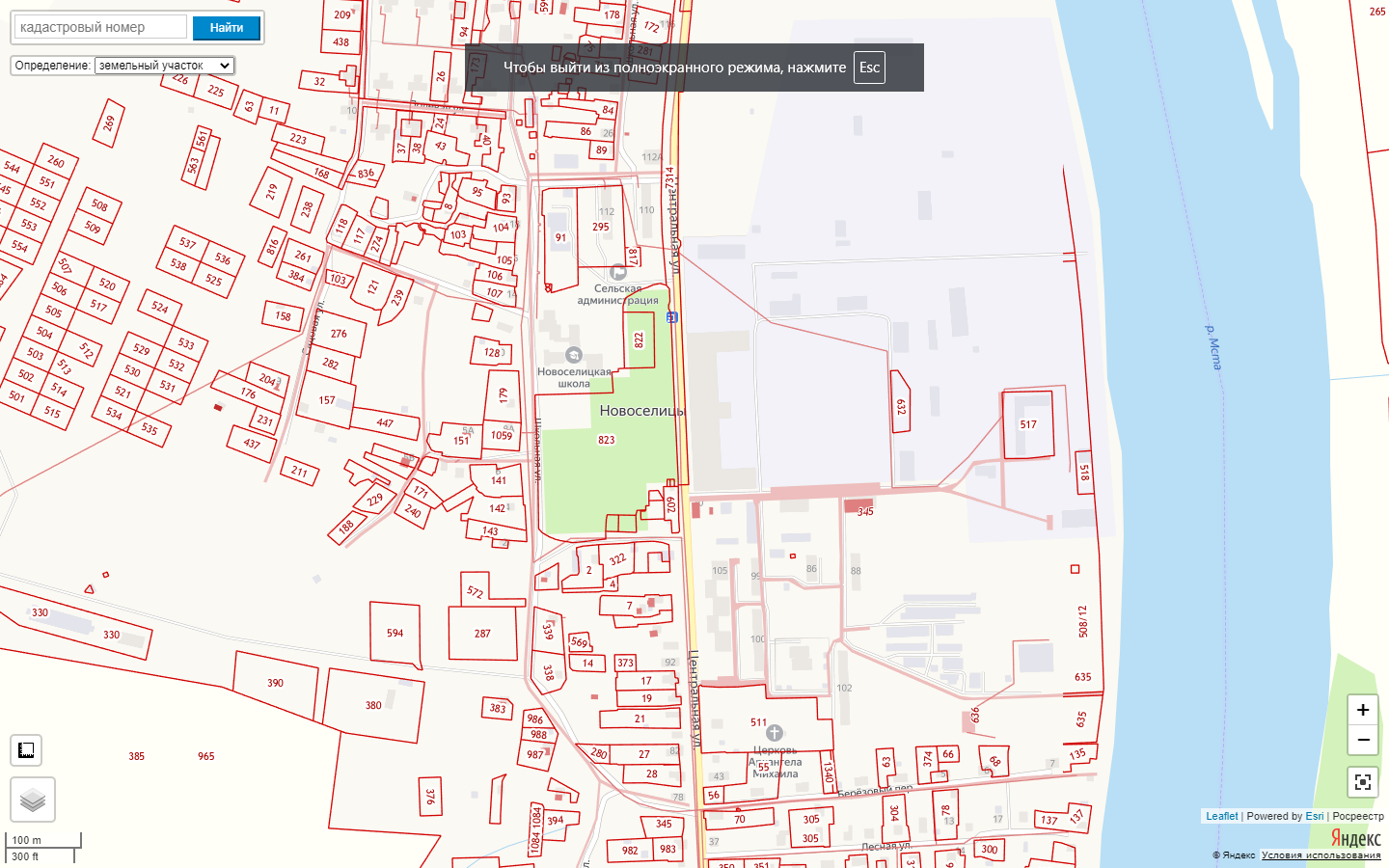 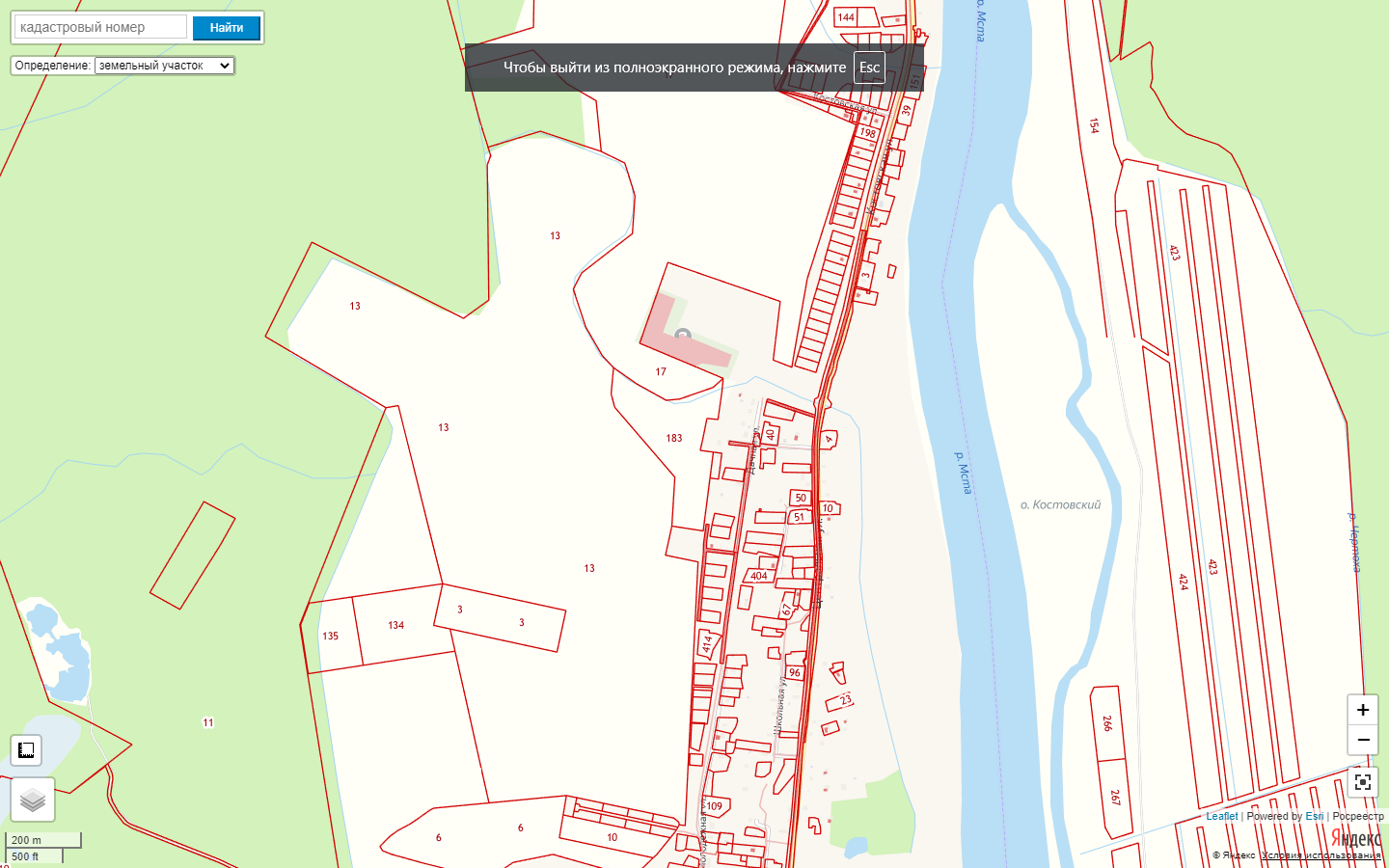 Д. Рышево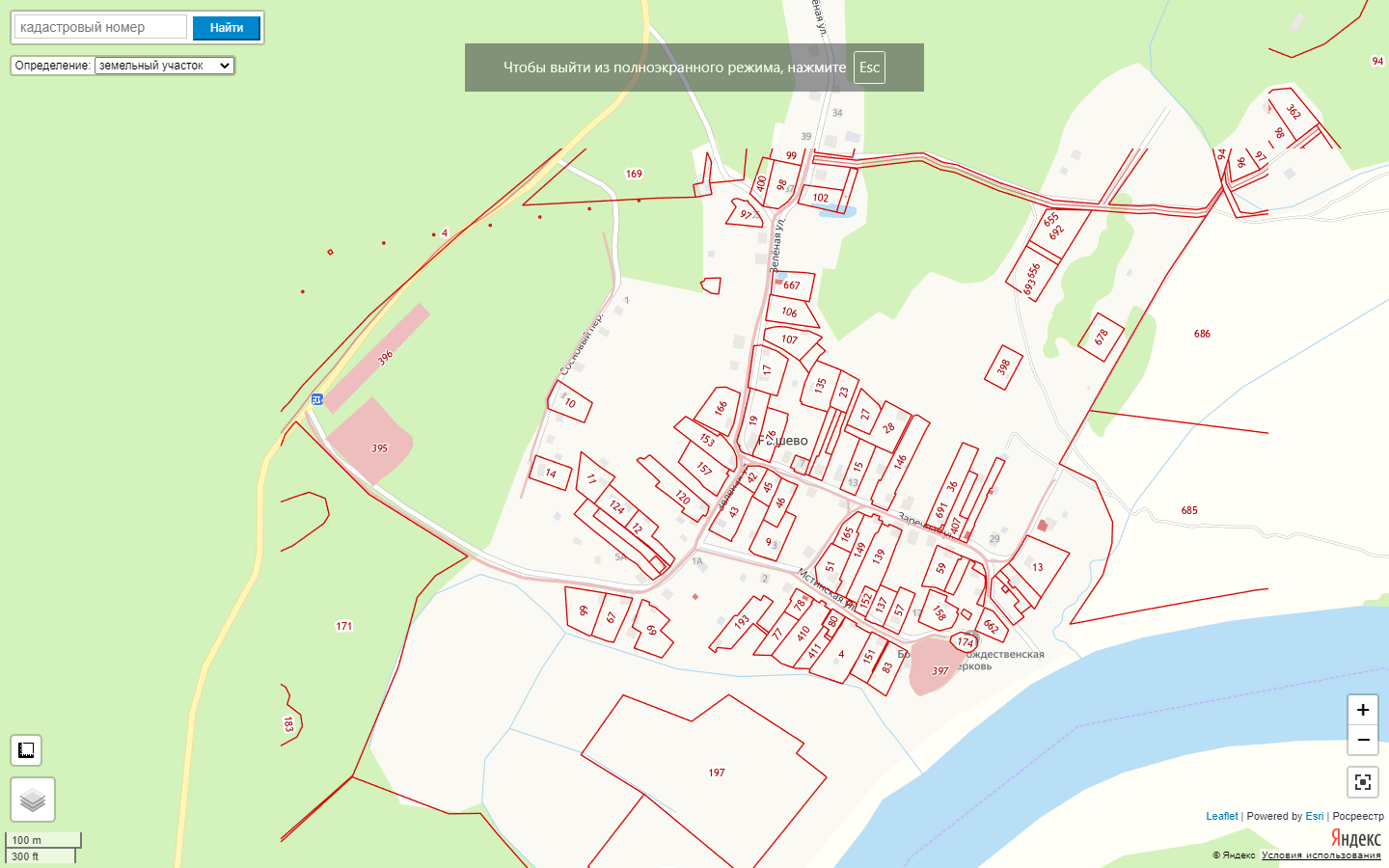 Д. Хутынь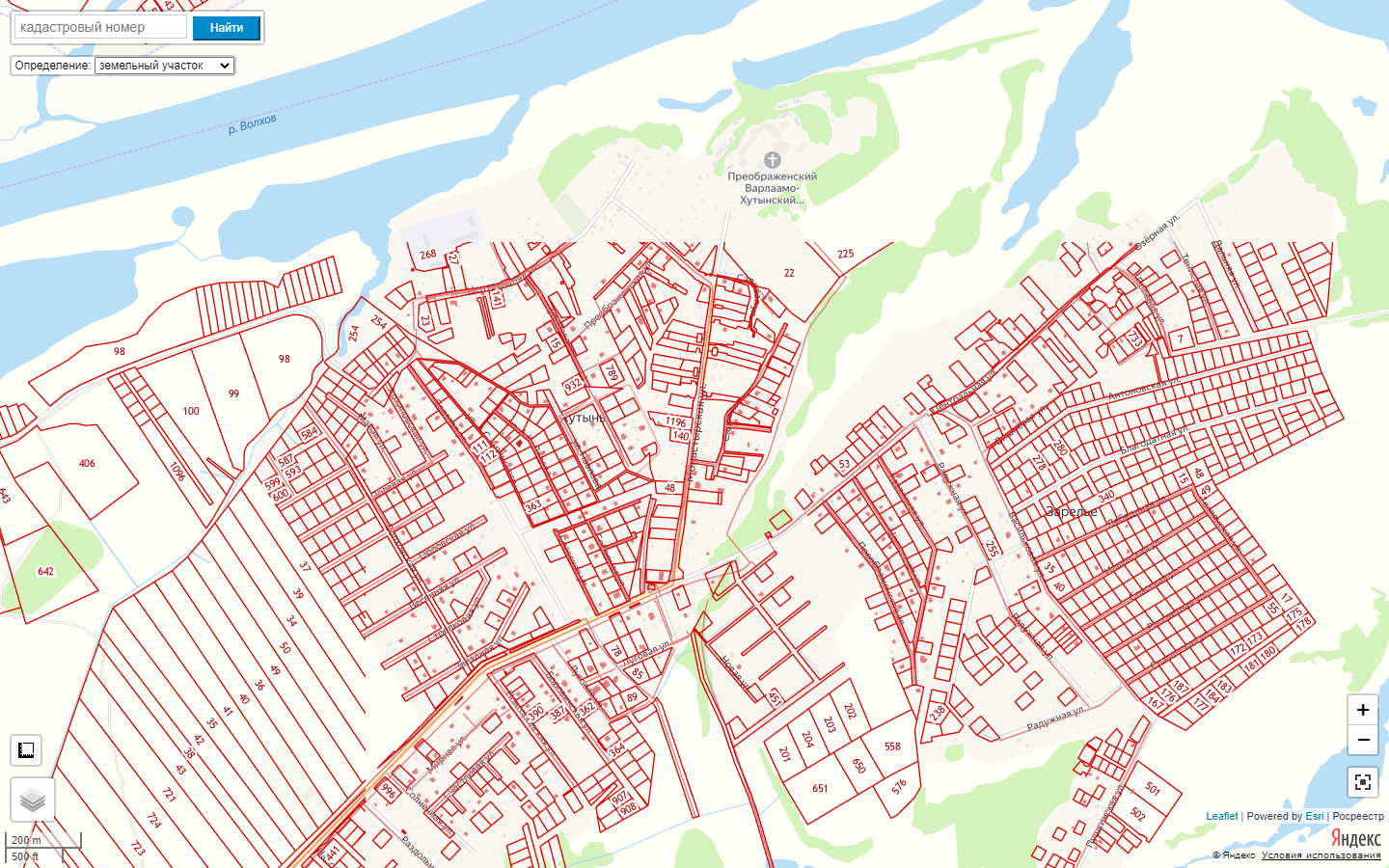 Д. Слутка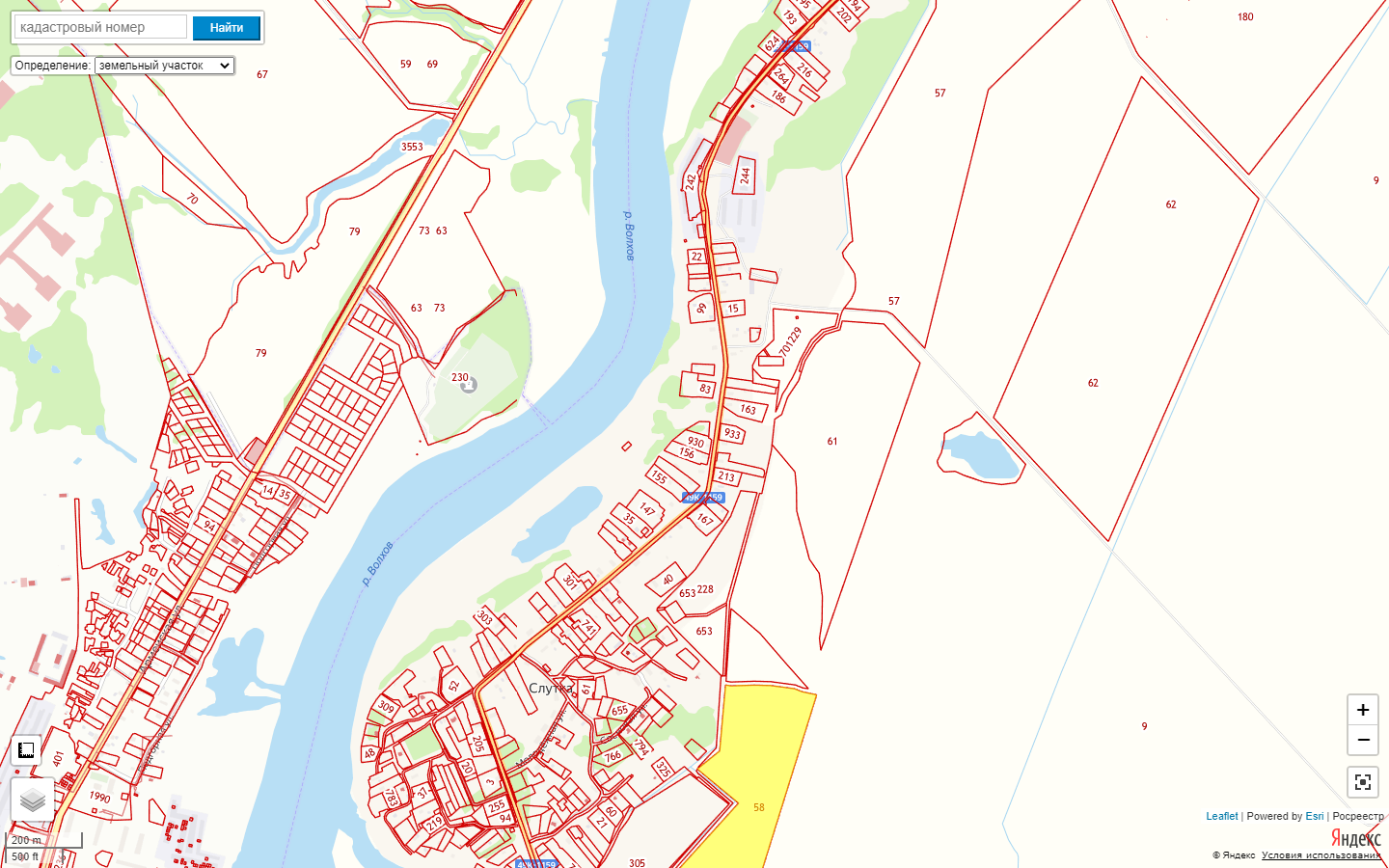 д. Дубровка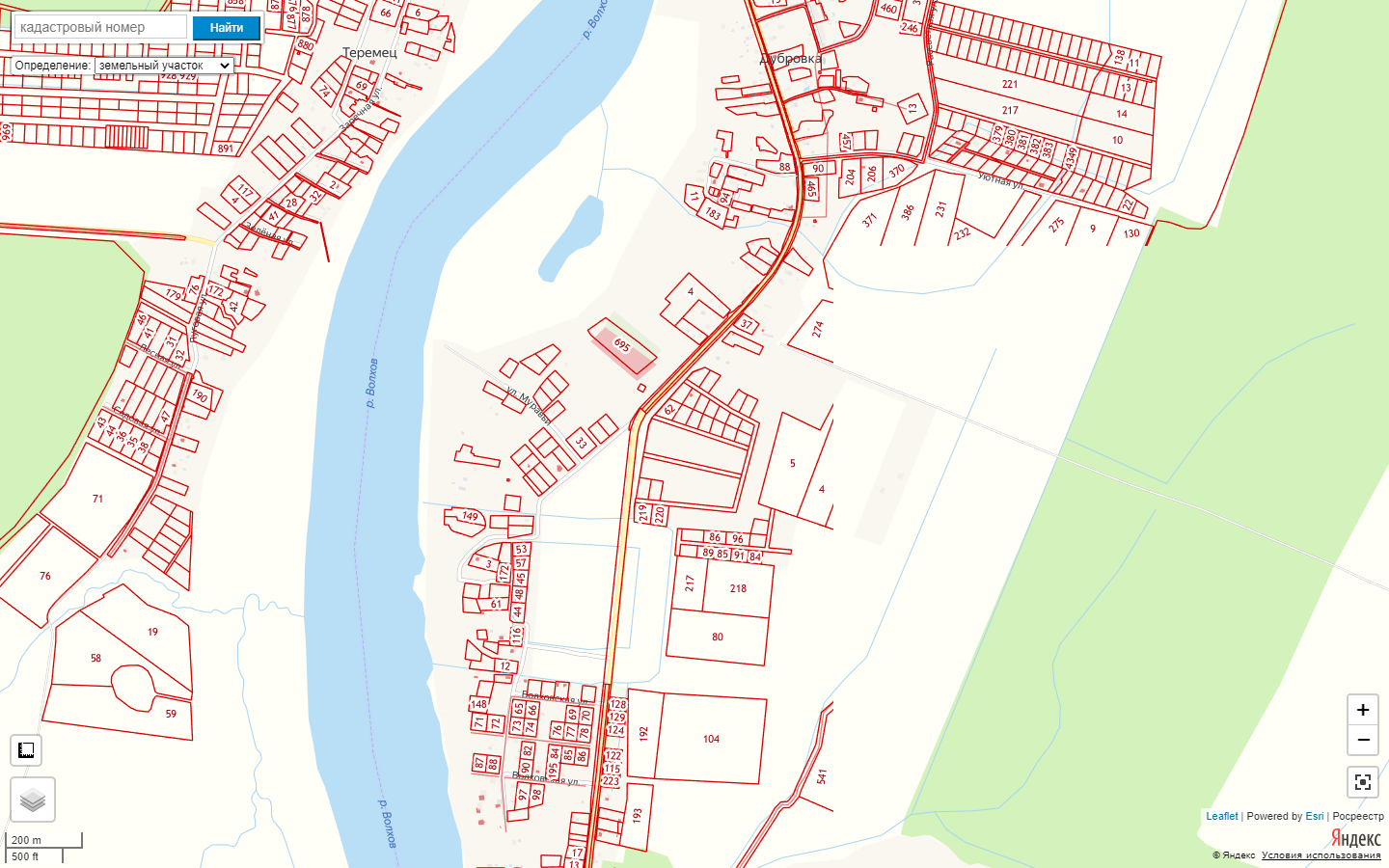 д. Змейско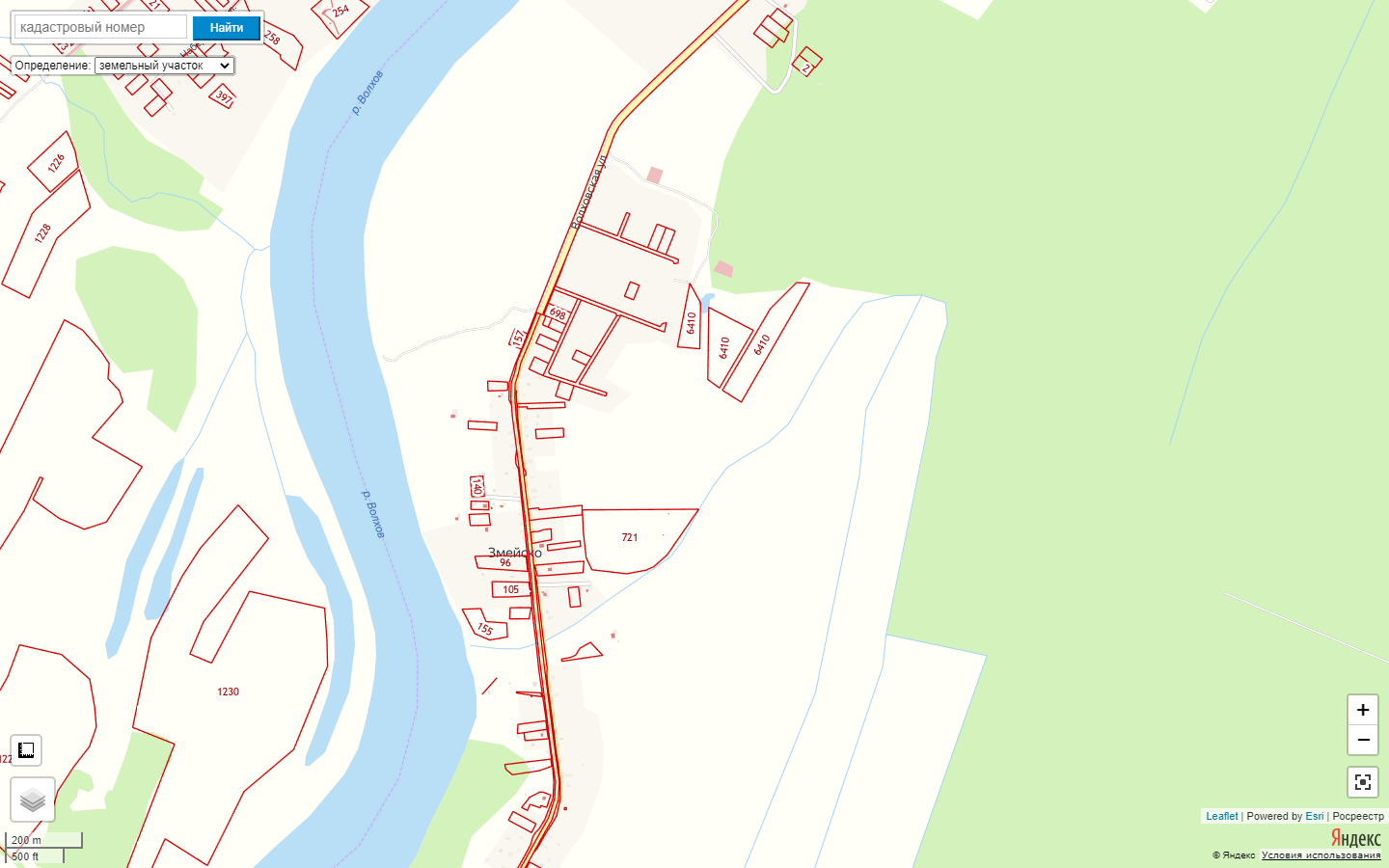 д. Городок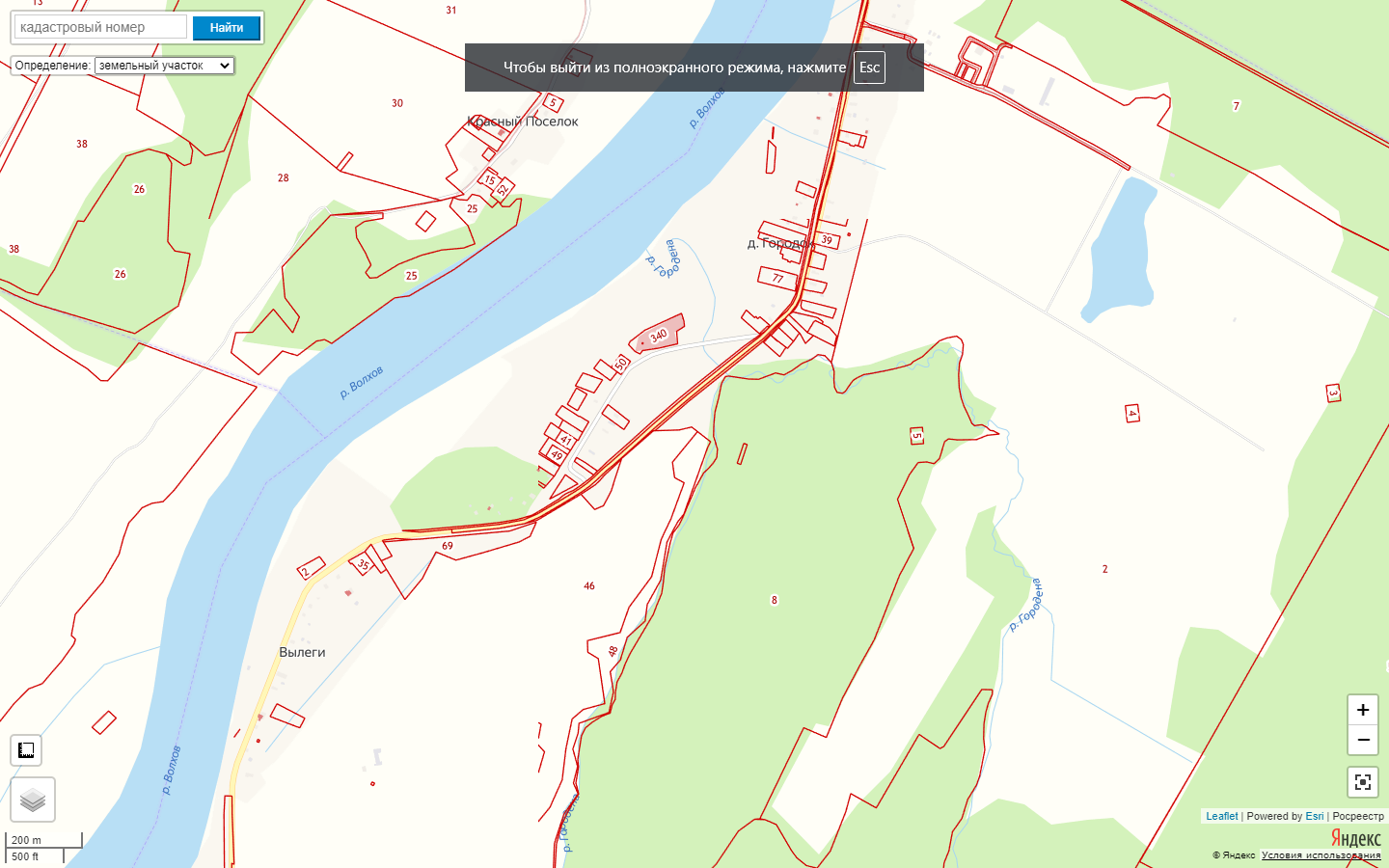 д.Мытно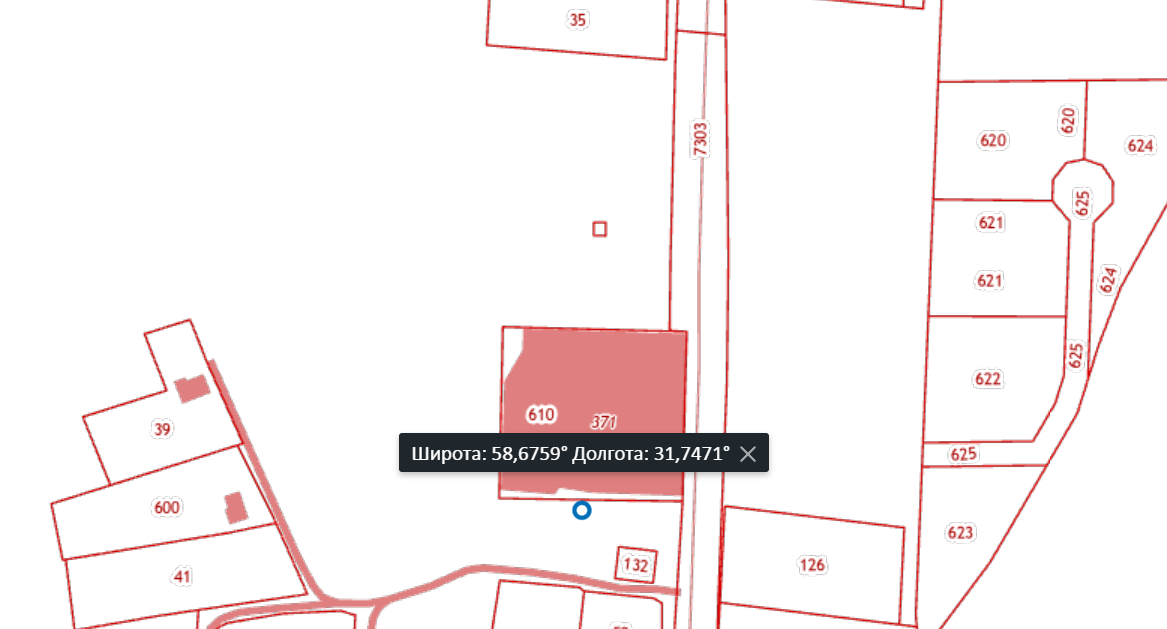 Об утверждении реестра мест (площадок) накопления твердых коммунальных отходов на территории Савинского сельского поселения Новгородского района Новгородской области№ п/пДанные о нахождении мест (площадок) накопления ТКОДанные о нахождении мест (площадок) накопления ТКОДанные о технических характеристиках мест (площадок) накопления ТКО Данные о технических характеристиках мест (площадок) накопления ТКО Данные о технических характеристиках мест (площадок) накопления ТКО Данные о технических характеристиках мест (площадок) накопления ТКО Данные о технических характеристиках мест (площадок) накопления ТКО Данные о собственниках мест (площадок) накопления (для юр. лиц – полное наименование и ИНН, фактический адрес, для ИП – ФИО, ОГРН, адрес регистрации, для физ. лиц  - контактные данные) Источники образования ТКО, складируемых на площадке накопления ТКОДата и номер решения о включении сведений о месте (площадке) накопления ТКО в реестрДата и номер решения о включении сведений о месте (площадке) накопления ТКО в реестр№ п/пАдресГеографические координатыДанные о технических характеристиках мест (площадок) накопления ТКО Данные о технических характеристиках мест (площадок) накопления ТКО Данные о технических характеристиках мест (площадок) накопления ТКО Данные о технических характеристиках мест (площадок) накопления ТКО Данные о технических характеристиках мест (площадок) накопления ТКО Данные о собственниках мест (площадок) накопления (для юр. лиц – полное наименование и ИНН, фактический адрес, для ИП – ФИО, ОГРН, адрес регистрации, для физ. лиц  - контактные данные) Источники образования ТКО, складируемых на площадке накопления ТКОДата и номер решения о включении сведений о месте (площадке) накопления ТКО в реестрДата и номер решения о включении сведений о месте (площадке) накопления ТКО в реестр№ п/пАдресГеографические координатыПокрытие(грунт, бетон, асфальт, иное)Площадь, м2Количество контейнеров с указанием объемаКоличество контейнеров с указанием объемаКоличество контейнеров с указанием объемаДанные о собственниках мест (площадок) накопления (для юр. лиц – полное наименование и ИНН, фактический адрес, для ИП – ФИО, ОГРН, адрес регистрации, для физ. лиц  - контактные данные) Источники образования ТКО, складируемых на площадке накопления ТКОДата и номер решения о включении сведений о месте (площадке) накопления ТКО в реестрДата и номер решения о включении сведений о месте (площадке) накопления ТКО в реестр№ п/пАдресГеографические координатыПокрытие(грунт, бетон, асфальт, иное)Площадь, м2РазмещенныеПланируемыеОбъем, м3Данные о собственниках мест (площадок) накопления (для юр. лиц – полное наименование и ИНН, фактический адрес, для ИП – ФИО, ОГРН, адрес регистрации, для физ. лиц  - контактные данные) Источники образования ТКО, складируемых на площадке накопления ТКОДата и номер решения о включении сведений о месте (площадке) накопления ТКО в реестрДата и номер решения о включении сведений о месте (площадке) накопления ТКО в реестр1Гражданское кладбищед. Новоселицы58.539831.6937бетон1218Администрация Савинского сельского поселения ОГРН 1155321000120Адрес: 173527, Новгородская область, Новгородский район, д. Савино, ул. Школьная, д. 3ТКО образующиеся в ходе благоустройства гражданских захоронений17.12.2020 № 140-рг17.12.2020 № 140-рг2Гражданское кладбищед. Волотово58.537331.3577бетон1218Администрация Савинского сельского поселения ОГРН 1155321000120Адрес: 173527, Новгородская область, Новгородский район, д. Савино, ул. Школьная, д. 3ТКО образующиеся в ходе благоустройства гражданских захоронений17.12.2020 № 140-рг17.12.2020 № 140-рг3Гражданское кладбищед.Сперанская Мыза, ул.Культурная58.563631.4155бетон1218Администрация Савинского сельского поселенияОГРН 1155321000120Адрес: 173527, Новгородская область, Новгородский район, д. Савино, ул. Школьная, д. 3ТКО образующиеся в ходе благоустройства гражданских захоронений17.12.2020 № 140-рг17.12.2020 № 140-рг4д. Савино ул. Центральная, у МКД № 458.544831.4441бетон1481.1ООО "УО "Содружество" 	ОГРН 1145321001319ИНН 5321167508173015, Новгородская Область, г. Великий Новгород, ул. Завокзальная, д. 3, к. 1Жители МКД № 1, 2, 3, 4  ул. Центральная, д. Савино17.12.2020 № 140-рг5д. Божонкаул.Новая у МКД № 958.499931.6393бетон431,1ТСЖ "Землячка"ОГРН 1205300005349 ИНН 5310024071 Новгородский р-н, д Божонка, Новая ул, д. 9, кв 29Жители МКД№ 9,12,13 ул. Новая д. Божонка17.12.2020 № 140-рг6д. Божонка ул. Новая у МКД №2658.499831.6420бетон421,1ООО "Управление территориями"ОГРН 	1175321009632ИНН 	5310022370 	173021, Новгородская Область, р-н Новгородский, д Новая Мельница, д. 17аЖители МКД № 26,27 ул. Новая д. Божонка17.12.2020 № 140-рг7д. Шолохово  МКД №258.515431.3636бетон1031,1ООО "Управление территориями" ОГРН 	1175321009632ИНН 	5310022370 	173021, Новгородская Область, р-н Новгородский, д Новая Мельница, д. 17аЖители МКД № 2 д. Шолохово17.12.2020 № 140-рг8д. СлуткаМКД №3658.622231.4262бетон211,1Непосредственное управление собственникамиЖители МКД № 36, 38 д. Слутка17.12.2020 № 140-рг9Гражданское кладбищед. Слутка58.633931.4300бетон641,1Администрация Савинского сельского поселения ОГРН 1155321000120Адрес: 173527, Новгородская область, Новгородский район, д. Савино, ул. Школьная, д. 3ТКО образующиеся в ходе благоустройства гражданских захоронений17.12.2020 № 140-рг10Гражданское кладбищед. Дубровка58.697031.5008бетон1231,1Администрация Савинского сельского поселения ОГРН 1155321000120Адрес: 173527,Новгородская область, Новгородский район, д. Савино, ул. Школьная, д. 3ТКО образующиеся в ходе благоустройства гражданских захоронений17.12.2020 № 140-рг11Гражданское кладбищед. Мшага58.529731.5555бетон4,521,1Администрация Савинского сельского поселения ОГРН 1155321000120Адрес: 173527, Новгородская область, Новгородский район, д. Савино, ул. Школьная, д. 3ТКО образующиеся в ходе благоустройства гражданских захоронений№44-рг от 01.04.202112д. Савино ул. Центральнаяу МКД № 658.544031.4452 асфальт220,8ООО "Управление территориями"  ОГРН 	1175321009632ИНН 	5310022370 	173021, Новгородская Область, р-н Новгородский, д Новая Мельница, д. 17аЖители МКД № 6, 5 ул. Центральная, д. Савино17.12.2020 № 140-рг13д. Савино ул. Школьная у д. № 758.545731.4487бетон4,521,1Администрация Савинского сельского поселения ОГРН 1155321000120Адрес: 173527, Новгородская область, Новгородский район, д. Савино, ул. Школьная, д. 3Администрация поселения, МАДОУ № 27, МАОУ «Савинская ООШ»17.12.2020 № 140-рг14д. Новоселицы ул. Центральная у МКД №11258.524231.6952асфальт861,1ООО «Альянс-ВН» ОГРН 1155321000702ИНН 5321173847 173003, Новгородская область, город Великий Новгород, Большая Санкт-Петербургская ул., д. 82а стр. 4Жители МКД № 110, 112 ул. Центральная, д. Новоселицы17.12.2020 № 140-рг15д. Новоселицы ул. Армейская у гаражей58.519131.7044бетон1281,1ООО «Управление территориями»ОГРН 	1175321009632ИНН 	5310022370 	173021, Новгородская Область, р-н Новгородский, д Новая Мельница, д. 17а;ООО «Альянс-ВН»ОГРН 1155321000702ИНН 5321173847 173003, Новгородская область, город Великий Новгород, Большая Санкт-Петербургская ул., д. 82а стр. 4Жители МКД № 88, 99, 86, 102, 105, 106, 107, 108, 109 ул.Амейскаяд. Новоселицы17.12.2020 № 140-рг16п. Волховец ул. Пионерская у МКД №1958.547131.3308асфальт831,1ООО УК "Прометей"ОГРН 1205300001895ИНН 5321203001 173002, Новгородская область, город Великий Новгород, Воскресенский б-р, д. 3, офис 313Жители МКД № 17,18,19 ул. Пионерская, п. Волховец17.12.2020 № 140-рг17п. Волховецул. Пионерская у МКД №17 к.158.546031.3281асфальт1221,1ТСЖ "НА ПИОНЕРСКОЙ 130" ОГРН 1105321005228,ИНН 5310016553 Новгородская область, Новгородский район, поселок Волховец, Пионерская ул., д.17 к.1Жители МКД № 17 кор.1 ул. Пионерская, п. Волховец17.12.2020 № 140-рг18д. Божонкаул. Новая у МКД №158.497131.6399асфальт641,1ТСЖ "Новгородочка" ОГРН 1205300004414ИНН 5310023960173535, Новгородская область, Новгородский район, деревня Божонка, Новая ул., д. 1, кв. 32ТСЖ "Божонка"ОГРН 1195321004603ИНН 5310023350173535, Новгородская область, Новгородский район, деревня Божонка, Новая ул., д. 1аЖители МКД № 1,1А ул. Новая д. Божонка17.12.2020 № 140-рг19Гражданское кладбищед. Хутынь58.586431.3856бетон618Администрация Савинского сельского поселения ОГРН 1155321000120Адрес: 173527,Новгородская область, Новгородский район, д. Савино, ул. Школьная, д. 3ТКО образующиеся в ходе благоустройства гражданских захоронений17.12.2020 № 140-рг20Гражданское кладбищед. Кунино58.493131.3818бетон4,521,1Администрация Савинского сельского поселения ОГРН 1155321000120Адрес: 173527,Новгородская область, Новгородский район, д. Савино, ул. Школьная, д. 3ТКО образующиеся в ходе благоустройства гражданских захоронений17.12.2020 № 140-рг21Гражданское кладбищед. Рышево58.581331.7966бетон4,521,1Администрация Савинского сельского поселения ОГРН 1155321000120Адрес: 173527,Новгородская область, Новгородский район, д. Савино, ул. Школьная, д. 3ТКО образующиеся в ходе благоустройства гражданских захоронений17.12.2020 № 140-рг22Гражданское кладбищед. Рышево58.581631.7991бетон4,521,1Администрация Савинского сельского поселения ОГРН 1155321000120Адрес: 173527,Новгородская область, Новгородский район, д. Савино, ул. Школьная, д. 3ТКО образующиеся в ходе благоустройства гражданских захоронений17.12.2020 № 140-рг23Гражданское кладбищед. Рышево58.579731.8086бетон4,521,1Администрация Савинского сельского поселения ОГРН 1155321000120Адрес: 173527,Новгородская область, Новгородский район, д. Савино, ул. Школьная, д. 3ТКО образующиеся в ходе благоустройства гражданских захоронений17.12.2020 № 140-рг24Гражданское кладбищед. Змейско58.781531.5785бетон4,521,1Администрация Савинского сельского поселения ОГРН 1155321000120Адрес: 173527,Новгородская область, Новгородский район, д. Савино, ул. Школьная, д. 3ТКО образующиеся в ходе благоустройства гражданских захоронений№44-рг от 01.04.202125Гражданское кладбищед. Городок58.833331.6450бетон4,521,1Администрация Савинского сельского поселения ОГРН 1155321000120Адрес: 173527,Новгородская область, Новгородский район, д. Савино, ул. Школьная, д. 3ТКО образующиеся в ходе благоустройства гражданских захоронений№44-рг от 01.04.202126д. Хутыньул. А.К.Микешина58.582731.3803бетон641,1Администрация Савинского сельского поселения ОГРН 1155321000120Адрес: 173527,Новгородская область, Новгородский район, д. Савино, ул. Школьная, д. 3Частный жилой фонд№44-рг от 01.04.202127Гражданское кладбище д.МытноШирота: 58,6759 °Долгота: 31,7471 °бетон4,521,1Администрация Савинского сельского поселения ОГРН 1155321000120Адрес: 173527,Новгородская область, Новгородский район, д. Савино, ул. Школьная, д. 3ТКО образующиеся в ходе благоустройства гражданских захоронений№116-рг25.10.2022